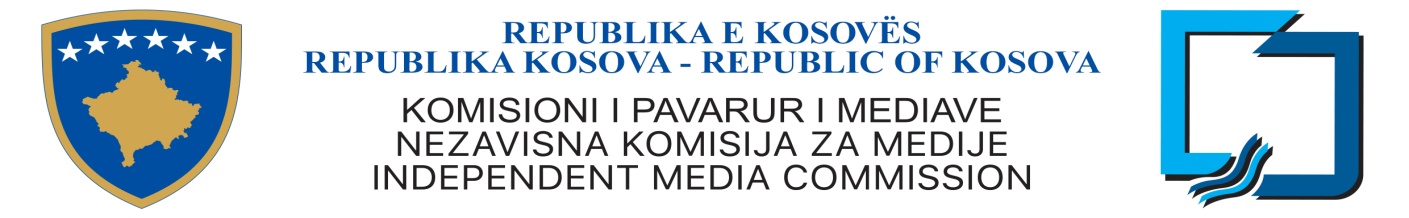 KPM-2019/03 Në mbështetje të nenit 3, paragrafi 2, pika 6 dhe pika 11, të Ligjit Nr. 04/L-44 për Komisionin e Pavarur të Mediave ( KPM), KPM nxjerr:  DRAFT KODI I ETIKËS PËR OFRUESIT E SHËRBIMEVE MEDIALE AUDIO DHE AUDIOVIZUELE NË REPUBLIKËN E KOSOVËSNENI 1QËLLIMIKodi i Etikës ka për qëllim përcaktimin e rregullave të etikës për Ofruesit e Shërbimeve Mediale Audio dhe Audiovizuele në pajtim me dispozitat ligjore që janë të domosdoshme në një shoqëri demokratike; në pajtim me parimet etike, standardet e pranuara ndërkombëtarisht dhe respektin ndaj diversitetit të trashëgimisë etnike, kulturore dhe religjioze në Republikën e Kosovës; për interesa të sigurisë kombëtare, të integritetit territorial dhe të sigurisë publike; për parandalimin e trazirave dhe të krimit; për mbrojtjen e dinjitetit dhe të drejtave të njeriut; për mbrojtjen e shëndetit dhe të moralit, për mbrojtjen e fëmijëve, për parandalimin e zbulimit të informatave të dhëna në besim dhe për ruajtjen e autoritetit dhe paanësisë.NENI  2FUSHËVEPRIMIDispozitat e këtij Kodi zbatohen ndaj të gjithë Ofruesve të Shërbimeve Mediale Audio dhe Audiovizuele (OSHMA), të licencuar nga KPM-ja, për të garantuar lirinë e shprehjes, e cila përfshinë të drejtën e shprehjes për dhënien dhe marrjen e informacioneve, mendimeve dhe porosive të tjera pa u penguar dhe duke respektuar parimet e Kushtetutës së Republikës së Kosovës.NENI  3PËRMBAJTJA E DËMSHME DHE FYESEOSHMA-të nuk duhet të transmetojnë ndonjë përmbajtje që promovon ose nxitë krimin dhe aktivitetet kriminale ose që përmban rrezikun e shkaktimit të dëmit që mund të rezultojë me vdekje, lëndim, dëmtim të pronës apo ndonjë formë tjetër të dhunës.Detajet e një krimi, apo përshkrimi i tij, nuk duhet të paraqiten në mënyrën e cila do të mësonte apo nxiste publikun se si ta bënte atë. OSHMA-të sigurohen që përmbajtjet programore që mund të shkaktojnë dëme, ose përbëjnë shkelje, të justifikohen nga konteksti. Përmbajtjet e tilla mund të përfshijnë, por nuk kufizohen vetëm në, gjuhën fyese, dhunën, seksin, dhunën seksuale, poshtërimin, ankthin, shkeljen e dinjitetit njerëzor, trajtimin ose gjuhën diskriminuese. Informacioni i duhur duhet gjithashtu të transmetohet aty ku do të ndihmonte në shmangien apo minimizimin e shkeljes.NENI 4GJUHA E PAPËRSHTATSHMEOSHMA-të nuk duhet të transmetojnë para kohës së kufizimit (nga ora 24:00 në 05:00) asnjë përmbajtje që përmban gjuhë të papërshtatshme, përfshirë por duke mos u kufizuar në gjuhën vulgare, ofenduese, mallkime, sharje, si dhe forma tjera të papërshtatshme të të folurit. Gjuha e papërshtatshme nuk do të përdoret në programet e dedikuara për fëmijë dhe të mitur, përveç rasteve më të veçanta të vlerësuara sipas kontekstit. 	Në programet e drejtpërdrejta (debate/intervista etj), është obligim i OSHMA-së që të ndërmarrë veprimet e duhura për evitimin e përdorimit të gjuhës së papërshtatshme nga ana e pjesëmarrësve. Gjuha e papërshtatshme nuk duhet të përdoret në transmetim para kohës së kufizuar (në rastet e televizioneve) apo veçanërisht kur fëmijët ka të ngjarë të jenë duke dëgjuar (në rastet e radiove), përveç nëse justifikohet nga konteksti. NENI 5NXITJA E URREJTJESOSHMA-të nuk duhet të nxisin ose promovojnë, qëllimisht ose në mënyrë indirekte, cilëndo nga format e diskriminimit dhe jo tolerancës dhe nuk duhet të transmetojnë asnjë përmbajtje që njollosë personin, një grup etnik apo religjioz, apo të bëjë përgjegjës për aktivitete kriminale.Raca, ngjyra, gjinia, gjuha, religjioni, opinioni politik, prejardhja kombëtare apo shoqërore; lidhja me ndonjë komunitet; prona; orientimi seksual, ekonomik dhe shoqëror; lindja, aftësia e kufizuar apo çfarëdo statusi tjetër personal nuk duhet të përdoret në atë mënyrë që personat të vihen në pozitë denigruese, të pafavorshme, të përqeshen apo tallen.OSHMA-të gjatë transmetimit të përmbajtjes nuk do të lejojnë përdorimin e shprehjeve gjuhësore denigruese, me qëllim të lëndimit dhe kërcënimit të një personi apo grupi në bazë të përkatësisë etnike, religjioze, gjinore, racore, gjendjes martesore, moshës apo paaftësisë fizike ose mendore.OSHMA-të do të sigurohen që të përdorin terminologjinë adekuate, të përshtatshme dhe të pranueshme për kategorinë e personave me aftësi të kufizuara. OSHMA-të nuk duhet të transmetojnë përmbajtje programore që nxisin urrejtjen dhe pabarazinë dhe që mund të rezultojnë me veprime kriminale ose të dhunshme kundër një personi apo grupi.OSHMA-të nuk duhet të transmetojnë përmbajtje programore që nxisin urrejtjen mbi bazat e përkatësisë etnike, religjioze, gjinore, racore, gjendjes martesore, orientimit seksual, moshës, paaftësisë fizike apo mendore, pavarësisht nga situata apo rrethanat.Referimet rreth përkatësisë në bazë të racës, ngjyrës, gjinisë, gjuhës, religjionit, mendimit politik ose tjetër, prejardhjes kombëtare apo shoqërore, lidhjes me ndonjë komunitet, pronës, gjendjes ekonomike dhe sociale, orientimit seksual, lindjes, aftësisë së kufizuar ose ndonjë statusi tjetër personal mund të bëhen vetëm në rastet kur ky informacion është me rëndësi të drejtpërdrejt për ngjarjen për të cilën raportohet.OSHMA-të nuk do të transmetojnë përmbajtje programore që nxisin trazira apo rebelim.NENI  6PAANSHMËRIA DHE SAKTËSIA E LAJMITOSHMA-të duhet të raportojnë lajme me saktësi dhe t’i paraqesin ato në mënyrë të paanshme. Ata nuk duhet të transmetojnë përmbajtje për të cilën e dinë ose duhet të dinë se është e pavërtetë ose mashtrues.OSHMA-të duhet të sigurojnë një mbulim të balancuar të çështjeve me interes publik dhe çështjeve të kundërthënieve politike dhe të sigurojnë një paraqitje pluralistike të pikëpamjeve, pa asnjë privilegj për ndonjë parti politike, këndvështrim politik apo ndonjë grup ose personi.OSHMA-të do të marrin të gjitha masat e duhura për të mbrojtur pavarësinë e gazetarëve të tyre nga ndikimi politik dhe ekonomik, përfshirë edhe nga pronarët e mediave. Përderisa OSHMA-të janë të lirë për të shprehur opinionet e tyre, ata duhet të bëjnë dallimin e qartë ndërmjet lajmit dhe opinionit. Lajmi është informacion i përbërë nga faktet dhe të dhënat, ndërsa opinioni mbart mendimet, idetë, besimet, supozimet, komentet apo gjykimet vlerësuese.OSHMA-të e kanë obligim profesional që menjëherë të korrigjojnë çfarëdo informacioni të publikuar që është gjetur të jetë i pasaktë dhe të pranojnë gabimin e tyre. Korrigjimet duhet të planifikohen në mënyrë të përshtatshme.  OSHMA-të nuk duhet të bëjnë plagjiaturë dhe duhet të tregojnë burimin e informacionit që është publikuar diku tjetër. Nëse informacioni merret nga mediet tjera, OSHMA-ja obligohet të tregojë emrin e atij mediumi. OSHMA-të duhet të ofrojnë prezantim të perspektivave të ndryshme në mënyre korrekte dhe të drejtë. Në qoftë se njëra palë refuzon që të ofrojë pikëpamjen e saj, publiku duhet të informohet për këtë refuzim.OSHMA-të duhet të bazohen në burime të identifikueshme të informacionit dhe duhet të jenë të përkushtuar për të mbrojtur identitetin e atyre që japin informacion në besim, pa marrë parasysh se a kërkohet kjo paraprakisht apo jo.Asnjë politikan nuk mund të angazhohet si moderator lajmesh, intervistues apo reporter në ndonjë program të lajmeve.NENI  7TË DREJTAT INDIVIDUALEE drejta e privatësisë së personit duhet të respektohet. Ndërhyrja në çështjet thjeshtë private apo personale të cilat nuk kanë ndikim në interesin publik është e ndaluar. Ata që janë prekur nga tragjedia apo pikëllimi duhet të trajtohen me ndjeshmëri, respekt dhe maturi duke e respektuar privatësinë e plotë të tyre. Asnjë përmbajtje e transmetuar nuk duhet të cenojë apo të ndërhyjë në të drejtën e personit që konsiderohet i pafajshëm derisa të shpallet fajtor nga gjykata kompetente.OSHMA-të nuk duhet të transmetojnë përmbajtje që identifikojnë personat e arrestuar apo ndaluar që sulmohen fizikisht apo verbalisht në mënyrë që i përul apo poshtëron ata.Bisedat ose intervistat telefonike nuk duhet të transmetohen pa e njoftuar palën tjetër paraprakisht, përveç kur është fjala për interesin publik.Sulmet personale, duke përfshirë por duke mos u kufizuar vetëm në sulmet në ndershmërinë, integritetin apo cilësinë personale të një personi, institucioni apo grupi të identifikuar, në çështje që nuk kanë të bëjnë me interesin publik, janë të ndaluara.Programet që kanë qëllim të keq, përmbajnë kriticizëm të padrejtë apo sulm në një person fizik apo juridik, janë të ndaluara.Kur transmetohen sulmet personale ndaj ndonjë personi, institucioni apo grupi, atij personi, institucioni apo grupi duhet t'i jepet një mundësi e drejtë për t'u përgjigjur menjëherë në të njëjtin program, nëse është e mundur, ose në rastin e parë të mundshëm. Nëse nuk mund të bëhet në këtë mënyrë, mundësia për t'u përgjigjur duhet t'i jepet në ndonjë program tjetër nën kushte të ngjashme.Rrëfimet për tragjeditë personale duhet të paraqiten me kujdes dhe mirëkuptim nga ana e OSHMA-ve.OSHMA-të duhet të ushtrojnë kujdes dhe të kenë gjykim të shëndosh në zbulimin e identitetit të personave, me fytyrë apo emër, në mënyrë që të mos dëmtoj reputacionin, sigurinë e tyre dhe/ose të familjeve të tyre. Në çdo rast është i nevojshëm të jepet shpjegimi i qartë ndaj një personi të identifikuar si “i dyshuar”, “autor i dyshuar”, “ i akuzuar”, apo “i dënuar”.Identiteti i viktimave të sulmeve seksuale nuk duhet të zbulohet në mënyrë të drejtpërdrejtë ose duke publikuar përmbajtje që mund të tregojnë identitetin e viktimave, përveç nëse vetë viktimat lejojnë ose në rastin e një miratimi të marrë më parë nga autoriteti kompetent. OSHMA-ve nuk ju lejohet të japin emrat, përshkrimin, pamjet, ngjashmëritë ose informatat specifike të ndonjë individi që gjoja ka kryer një krim, deri në nxjerrjen e një vendimi përfundimtar nga gjykata kompetente, përveç nëse për shkaqe të sigurisë publike një gjë e tillë kërkohet nga organet e rendit në rastet e ndjekjes së personave të rrezikshëm për sigurinë e përgjithshme.OSHMA-të nuk duhet të publikojnë përmbajtje programore që paraqet dhunë, abuzim me drogë, narkomani, trajtim poshtërues, torturë ose trajtime tjera çnjerëzore ndaj njeriut në mënyrë të tillë që të inkurajojnë, trajtojnë, justifikojnë, zvogëlojnë rëndësinë ose shfaqin në një mënyrë tjetër me të cilin shkelet dinjiteti njerëzor.OSHMA-të nuk mund të shkelin dinjitetin njerëzor gjatë shfaqjes së ngjarjeve të vërteta, veçanërisht personin e sëmurë ose viktimë të dhunës ose të një ngjarje tragjike që vdes ose është i ekspozuar ndaj vuajtjeve të rënda fizike ose mendore.NENI  8PROGRAMET RELIGJIOZEOSHMA-të duhet të ushtrojnë shkallën e duhur të përgjegjësisë në programet me përmbajtje religjioze. Pikëpamjet religjioze dhe besimet e atyre që i përkasin një religjioni të caktuar, nuk duhen të jenë subjekt i trajtimit abuziv.Kur një religjion apo emërtim fetar është temë diskutimi ose një nga temat e diskutimit në një program religjioz, atëherë identiteti i religjionit dhe emërtimi duhet jetë i qartë për publikun.NENI  9PARAQITJA DHE PËRFSHIRJA E FËMIJËVE DHE TË MITURVE NË PROGRAMET E OFRUESVE TË SHËRBIMEVE MEDIALE AUDIO DHE AUDIOVIZUELEE drejta e privatësisë së fëmijëve duhet të respektohet gjithmonë. Pasi që publiciteti i panevojshëm apo etiketimi i gabuar mund t’i dëmtojë ata, fëmijët dhe të miturit që janë viktima të abuzimit apo në konflikt me ligjin nuk duhet të identifikohen, drejtpërdrejt apo tërthortë. Nuk duhet të transmetohet asnjë informacion që mund t’i identifikojë ata.Befasitë apo intervistat e paplanifikuara (“pritat”) të fëmijëve dhe të miturve janë të ndaluara.Fëmijët dhe të miturit viktima, të dyshuar, të akuzuar për ndonjë krim, të arrestuar apo ndaluar nën dyshimin për keqbërje, si edhe fëmijët dhe të miturit që janë duke kaluar nëpër një proces gjyqësor, duhet të mbrohen nga vuajtjet tjera, shqetësimi apo traumat; ata duhet të intervistohen vetëm me miratim me shkrim të prindërve të tyre apo kujdestarit ligjor. Në rastet kur prindi apo kujdestari është i akuzuar, intervista duhet të bëhet vetëm me autoritet dhe mbikëqyrje të avokatëve, psikologëve apo punëtorëve social të kualifikuar, përgjegjës për mirëqenien e tyre.Fëmijët dhe të miturit nuk duhet të detyrohen apo të korruptohen për t’i kujtuar dhe treguar përvojat traumatike, të demonstrojnë aktet e tmerrshme apo t’i përshkruajnë ato në detaje grafike.OSHMA-të nuk duhet të transmetojnë intervista apo fotografi të fëmijëve nën moshën katërmbëdhjetë (14) vjeçare në lidhje me çështje që janë të ndërlidhura me familjet e tyre, pa pëlqimin paraprak të prindit apo një të rrituri që është përgjegjës për fëmijën.OSHMA-të nuk duhet të identifikojnë fëmijët, nën moshën katërmbëdhjetë (14) vjeçare, të cilët janë të përfshirë në vepra penale, qoftë si dëshmitarë apo të pandehur.Nuk lejohet përdorimi dhe prezenca e fëmijëve në spotet e ndryshme promovuese të partive politike. OSHMA-të duhet të kujdesen për mirëqenien fizike, emocionale dhe dinjitetin e të miturve nën moshën tetëmbëdhjetë (18) vjeçare të cilët marrin pjesë në program apo janë të përfshirë në ndonjë mënyrë tjetër. Kjo vlen pavarësisht pëlqimit paraprak të prindit apo kujdestarit përgjegjës për të miturin.OSHMA-të duhet të sigurojnë që shpërblimet e dedikuara për fëmijët të jenë të përshtatshme për moshën e pjesëmarrësve në program dhe për grupin e synuar nga programi.OSHMA-të duhet të sigurohen që të gjitha programet kur fëmijët dhe të miturit janë pjesëmarrës apo të pranishëm janë të përshtatshëm për grupmoshat e tyre.Fotografitë e të miturve me aftësi të kufizuar nuk mund të përdoren për ndonjë qëllim që është në kundërshtim me respektimin e të drejtave dhe dinjitetit të njeriut.NENI  10E DREJTA PËR PËRGJIGJEMe qëllim të korrektësisë dhe paanshmërisë duhet të ofrohet mundësia që brenda shtatë (7) ditësh pas paraqitjes së ankesës së personit apo organizatës, të transmetohet reagimi përkatës në mediumin e njëjtë. Reagimi duhet të transmetohet në kohë dhe hapësirë të njëjtë.Çdo person, pa dallim shtetësie ose vendbanimi, që përmendet në një OSHMA për të cilin faktet janë bërë të disponueshme për publikun të cilat ai i deklaron që janë të pasakta, mund të ushtrojë të drejtën e reagimit për të korrigjuar faktet që shqetësojnë atë person.OSHMA-të janë të obliguara që kërkesën për reagim ta shqyrtojnë në pajtim me dispozitat e Ligjit Civil kundër Shpifjes dhe Fyerjes.NENI  11SANKSIONETShkeljet eventuale të dispozitave të këtij Kodi do të procedohen dhe sanksionohen sipas Ligjit për KPM-në. Në raste të veçanta, kur një OSHMA përmes programit të vet nxit veprime që cenojnë interesin nacional dhe sigurinë e përgjithshme, KPM do të urdhërojë OSHMA-në që menjëherë ta ndërpres transmetimin e përmbajtjeve të tilla. Transmetimi i përmbajtjeve të tilla mund të rezultojë me ndërprerje të licencës së OSHMA-së, në pajtim me Ligjin për KPM-në.NENI 12DISPOZITAT KALIMTAREMe hyrjen në fuqi të këtij Kodi shfuqizohet Kodi i Sjelljes për Shërbimet Mediale Audio dhe Audiovizuale  në Republikën e Kosovës KKPM-2016/03. NENI  13HYRJA NË FUQIKy Kod hyn në fuqi në ditën e nënshkrimit.   ___________________________________  Muja Ferati                                                                                                   ________________Kryetar i KPM-së                                                                                          Data:	